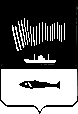 АДМИНИСТРАЦИЯ ГОРОДА МУРМАНСКАП О С Т А Н О В Л Е Н И Е27.02.2015           	                                                                                               № 534          Об утверждении состава межведомственной комиссии по налогам и сборам, легализации объектов налогообложения и увеличения доходной части бюджета муниципального образования город Мурманск 
(в ред. постановлений от 30.03.2015 № 844, от 17.09.2015 № 2591, 
от 03.11.2015 № 3049, от 29.04.2016 № 1164, от 21.06.2016 № 1795, 
от 27.10.2016 № 3239, от 30.05.2017 № 1630, от 05.02.2018 № 256, от 04.04.2018 № 914, от 27.11.2018 № 4077, от 30.01.2019 № 276, 
от 31.07.2019 № 2545, от 17.02.2020 № 407, от 04.03.2021 № 547)В соответствии с Федеральным законом от 06.10.2003 № 131-ФЗ 
«Об общих принципах организации местного самоуправления в Российской Федерации», Уставом муниципального образования город Мурманск, постановлением администрации города Мурманска от 15.11.2010 № 2033             «О создании межведомственной комиссии по налогам и сборам, легализации объектов налогообложения и увеличения доходной части бюджета муниципального образования город Мурманск», а также в связи 
с организационно-штатными изменениями постановляю:1. Утвердить состав межведомственной комиссии по налогам и сборам, легализации объектов налогообложения и увеличения доходной части бюджета муниципального образования город Мурманск согласно приложению 
к настоящему постановлению.2. Отделу информационно-технического обеспечения и защиты информации администрации города Мурманска (Кузьмин А.Н.) разместить настоящее постановление с приложением на официальном сайте администрации города Мурманска в сети Интернет.3. Редакции газеты «Вечерний Мурманск» (Штейн Н.Г.) опубликовать настоящее постановление с приложением.  4. Настоящее постановление вступает в силу со дня подписания 
и распространяется на правоотношения, возникшие с 25.02.2015.5. Контроль за выполнением настоящего постановления оставляю 
за собой.Состав межведомственной комиссии по налогам и сборам, легализации объектов налогообложения и увеличения доходной части бюджета муниципального образования город МурманскПри невозможности участия в работе членов межведомственной комиссии производится замена:_________________________________________Глава администрации города МурманскаА.И. СысоевПриложениек постановлению администрациигорода Мурманскаот 27.02.2015 № 534Никора Е.В.– глава администрации города Мурманска– глава администрации города Мурманска– председатель межведомственной комиссииДоцник В.А.– первый заместитель главы администрации города Мурманска– первый заместитель главы администрации города Мурманска– заместитель председателя межведомственной комиссииСинякаев Р.Р.– заместитель главы администрации города Мурманска– заместитель главы администрации города Мурманска– заместитель председателя межведомственной комиссииУмушкина О.В.– начальник управления финансов администрации города Мурманска– начальник управления финансов администрации города Мурманска– заместитель председателя межведомственной комиссииДубинина Д.А.– заведующий сектором проектной деятельности отдела стратегического планирования, целевых программ и международного сотрудничества комитета по экономическому развитию администрации города Мурманска– заведующий сектором проектной деятельности отдела стратегического планирования, целевых программ и международного сотрудничества комитета по экономическому развитию администрации города Мурманска– секретарь межведомственной комиссииЧлены межведомственной комиссии:Члены межведомственной комиссии:Члены межведомственной комиссии:Антонов Р.Г. Антонов Р.Г. – директор ГОБУ Центр занятости населения города Мурманска (по согласованию)– директор ГОБУ Центр занятости населения города Мурманска (по согласованию)Барсук Р.В.Барсук Р.В.– заместитель начальника УЭБиПК УМВД России по Мурманской области (по согласованию)– заместитель начальника УЭБиПК УМВД России по Мурманской области (по согласованию)Байтимирова Т.Н. Байтимирова Т.Н. – руководитель Государственной инспекции труда в Мурманской области (по согласованию)– руководитель Государственной инспекции труда в Мурманской области (по согласованию)Бордюжа И.В.Бордюжа И.В.– начальник отдела бухгалтерского учета и отчетности комитета имущественных отношений города Мурманска– начальник отдела бухгалтерского учета и отчетности комитета имущественных отношений города МурманскаВеллер С.Б.Веллер С.Б.– депутат Совета депутатов города Мурманска (по согласованию)– депутат Совета депутатов города Мурманска (по согласованию)Ганев В.А.Ганев В.А.– заместитель начальника отдела организации персонифицированного учета и взаимодействия со страхователями государственного учреждения – Отделения Пенсионного фонда Российской Федерации по Мурманской области (по согласованию)– заместитель начальника отдела организации персонифицированного учета и взаимодействия со страхователями государственного учреждения – Отделения Пенсионного фонда Российской Федерации по Мурманской области (по согласованию)Гончарова Е.В.Гончарова Е.В.– заместитель начальника управления финансов администрации города Мурманска– заместитель начальника управления финансов администрации города МурманскаЖогленко Т.Н. Жогленко Т.Н. – заместитель начальника Инспекции Федеральной налоговой службы России по г. Мурманску (по согласованию)– заместитель начальника Инспекции Федеральной налоговой службы России по г. Мурманску (по согласованию)Канаш И.С.Канаш И.С.– председатель комитета по экономическому развитию администрации города Мурманска– председатель комитета по экономическому развитию администрации города МурманскаРомащенко М.С.Ромащенко М.С.– начальник управления охраны труда и социально-трудовых отношений Министерства труда и социального развития Мурманской области (по согласованию)– начальник управления охраны труда и социально-трудовых отношений Министерства труда и социального развития Мурманской области (по согласованию)Соловьев В.А.Соловьев В.А.– начальник отдела разрешительно-визовой работы Управления по вопросам миграции УМВД России по Мурманской области (по согласованию)– начальник отдела разрешительно-визовой работы Управления по вопросам миграции УМВД России по Мурманской области (по согласованию)Трунова Е.Ю.Трунова Е.Ю.– заместитель управляющего Государственного учреждения - Мурманского регионального отделения Фонда социального страхования Российской Федерации (по согласованию)– заместитель управляющего Государственного учреждения - Мурманского регионального отделения Фонда социального страхования Российской Федерации (по согласованию)Яроцкая А.С.Яроцкая А.С.– начальник отдела камеральных проверок № 5 
(по вопросам начисления налога) Инспекции Федеральной налоговой службы России по г. Мурманску (по согласованию)– начальник отдела камеральных проверок № 5 
(по вопросам начисления налога) Инспекции Федеральной налоговой службы России по г. Мурманску (по согласованию)Антонова Р.Г. – Тилой Р.Ю.– начальником отдела административной работы и правового обеспечения ГОБУ Центр занятости населения города Мурманска (по согласованию)Барсука Р.В.– Вишневым А.В.– старшим оперуполномоченным отдела по борьбе с преступлениями в сферах топливно-энергетического комплекса, жилищно-коммунального хозяйства, защиты бюджетных средств и приоритетным национальным проектам, налогообложения УЭБиПК УМВД России по Мурманской области (по согласованию)Байтимировой Т.Н.– Подобедовой А.О.– начальником отдела – главным государственным инспектором труда Государственной инспекции труда в Мурманской области (по согласованию)Бордюжи И.В. – Барминой Е.Ю.– начальником отдела аренды комитета имущественных отношений города МурманскаГанева В.А.– Дубовиковой В.И.– заместителем начальника отдела организации персонифицированного учета и взаимодействия со страхователями государственного учреждения – Отделения Пенсионного фонда Российской Федерации по Мурманской области (по согласованию)Гончаровой Е.В.– Лепиной Н.А.– начальником отдела доходов и муниципального долга управления финансов администрации города МурманскаДубининой Д.А.– Березиной М.Н. – начальником отдела стратегического планирования, целевых программ и международного сотрудничества комитета по экономическому развитию администрации города Мурманска Жогленко Т.Н. – Исаевым М.В. – заместителем начальника Инспекции Федеральной налоговой службы России по г. Мурманску 
(по согласованию)Ромащенко М.С.– Губаревой Н.Е.– заместителем начальника управления охраны труда и социально-трудовых отношений Министерства труда и социального развития Мурманской области (по согласованию)Соловьева В.А.– Воробьевой Е.А.– заместителем начальника отдела разрешительно-визовой работы Управления по вопросам миграции УМВД России по Мурманской области (по согласованию)Труновой Е.Ю.– Шляниным И.Б. – помощником управляющего Государственного учреждения – Мурманского регионального  отделения Фонда социального страхования Российской Федерации (по согласованию)Яроцкой А.С.– Жуковой И.Ю.или– заместителем начальника отдела камеральных проверок № 5 (по вопросам начисления налога) Инспекции Федеральной налоговой службы России по г. Мурманску (по согласованию)– Саковой Ю.Г.– заместителем начальника отдела камеральных проверок № 7 (по вопросам начисления налога) Инспекции Федеральной налоговой службы России по г. Мурманску (по согласованию).